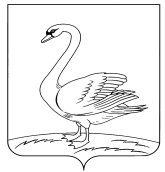 П  О  С  Т  А  Н  О  В  Л  Е  Н  И  ЕАДМИНИСТРАЦИИЛЕБЕДЯНСКОГО  МУНИЦИПАЛЬНОГО РАЙОНАЛИПЕЦКОЙ ОБЛАСТИ РОССИЙСКОЙ ФЕДЕРАЦИИ 26.12.2019                  г. Лебедянь	                                                         706   Об утверждении административного регламента предоставления муниципальной услуги «Предоставление информации об организации общедоступногои бесплатного дошкольного, начального общего, основногообщего, среднего (полного)общего образования, а также персонифицированного дополнительного образования детей в общеобразовательных организациях Лебедянского муниципального района».По результатам проведенного мониторинга нормативных правовых актов администрации Лебедянского муниципального района, руководствуясь Федеральным законом от 27.07.2010 г. №210-ФЗ «Об организации предоставления государственных и муниципальных услуг», постановлением администрации Лебедянского муниципального района от 03.08.2011 г. № 987 а « Об утверждении Правил разработки и утверждения административных регламентов предоставления муниципальных услуг» (в редакции от 19.12.2017) , администрация Лебедянского муниципального районаПОСТАНОВЛЯЕТ:	1. Утвердить Административный регламент предоставления муниципальной услуги "Предоставление информации об организации общедоступного и бесплатного дошкольного, начального общего, основного общего, среднего (полного) общего образования, а также персонифицированного дополнительного образования детей в общеобразовательных организациях Лебедянского муниципального района" (приложение).	2. Признать утратившими силу: - постановление администрации Лебедянского муниципального района Липецкой области от 14.03.2012 г. № 326 «Об утверждении Административного регламента предоставления муниципальной услуги "Предоставление информации об организации общедоступного и бесплатного дошкольного, начального общего, основного общего, среднего (полного) общего образования, а также дополнительного образования в общеобразовательных учреждениях Лебедянского муниципального района"; - постановление администрации Лебедянского муниципального района Липецкой области от 24.02.2013 г. № 709 «О внесении изменений в постановление администрации Лебедянского муниципального района от 14.03.2012 №326 «Об утверждении Административного регламента предоставления муниципальной услуги "Предоставление информации об организации общедоступного и бесплатного дошкольного, начального общего, основного общего, среднего (полного) общего образования, а также дополнительного образования в общеобразовательных учреждениях Лебедянского муниципального района"»; - постановление администрации Лебедянского муниципального района Липецкой области от 29.12.2014 г. № 2052 «О внесении изменений в постановление администрации Лебедянского муниципального района от 14.03.2012 №326 «Об утверждении Административного регламента предоставления муниципальной услуги "Предоставление информации об организации общедоступного и бесплатного дошкольного, начального общего, основного общего, среднего (полного) общего образования, а также дополнительного образования в общеобразовательных учреждениях Лебедянского муниципального района"»;- постановление администрации Лебедянского муниципального района Липецкой области от 29.04.2016 г. № 159 «О внесении изменений в постановление администрации Лебедянского муниципального района от 14.03.2012 №326 «Об утверждении Административного регламента предоставления муниципальной услуги "Предоставление информации об организации общедоступного и бесплатного дошкольного, начального общего, основного общего, среднего (полного) общего образования, а также дополнительного образования в общеобразовательных учреждениях Лебедянского муниципального района"»;- постановление администрации Лебедянского муниципального района Липецкой области от 21.03.2018 г. № 134 «О внесении изменений в постановление администрации Лебедянского муниципального района от 14.03.2012 №326 «Об утверждении Административного регламента предоставления муниципальной услуги "Предоставление информации об организации общедоступного и бесплатного дошкольного, начального общего, основного общего, среднего (полного) общего образования, а также дополнительного образования в общеобразовательных учреждениях Лебедянского муниципального района"».         3. Настоящее постановление вступает в силу со дня его официального опубликования.Глава  администрацииЛебедянского муниципального района                                     И.В. АлтуховНачальник отдела образованияадминистрации Лебедянского муниципального района Сотникова Е.Ю.«_____»___________2019 г. ___________________Согласовано:Начальник правового отдела администрации Лебедянского муниципального района                                                                       Решетникова Л.В.«_____»___________2019 г. ___________________